Ficha N 15 Lenguaje verbalVocal O.Observa el siguiente video Aprende la letra "O" con la Ostra Oli - El abecedario - YouTube  Aprende la vocal O-Canción de la vocal O - YouTube Traquelar la letra O.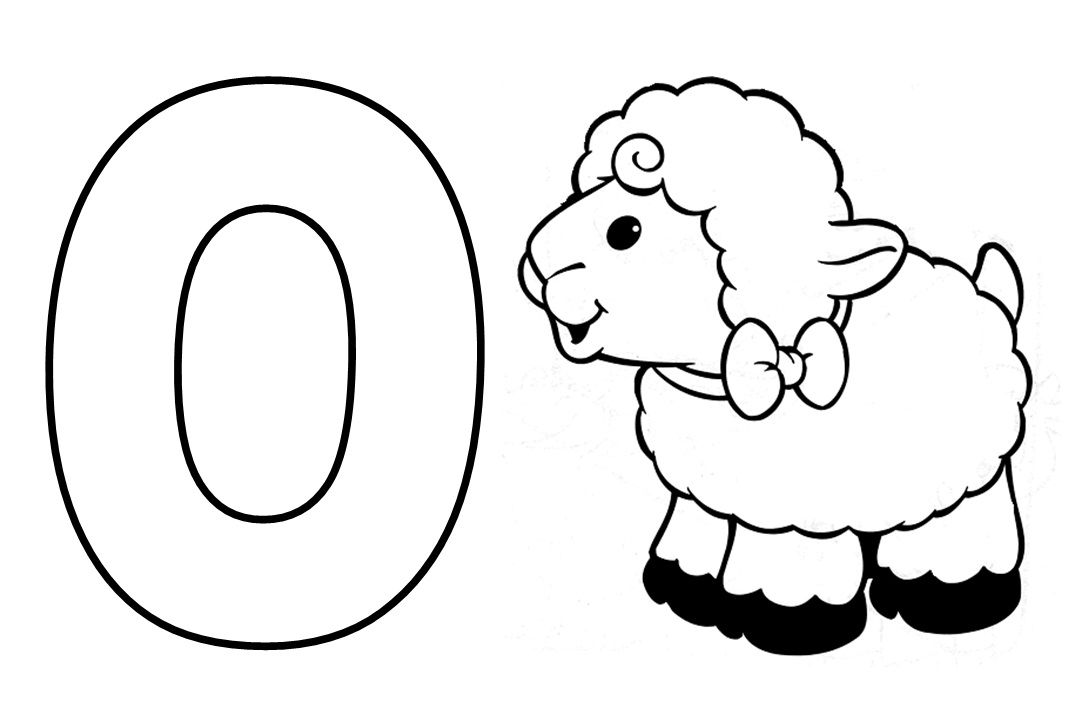 NOMBRE:FECHA: